ЧОРТКІВСЬКА    МІСЬКА    РАДА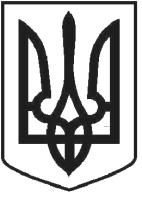 ВИКОНАВЧИЙ КОМІТЕТР І Ш Е Н Н Я06 травня 2021 року                                                                                 № 240 Про зміну адреси на житловий будинок з господарськими будівлями та спорудами по вул. Хапатівка, 58 в с. Бичківці.Власник – Гайдук Ольга ІванівнаРозглянувши заяву гр. Гайдук О.І. від 16.04.2021, представлені матеріали та відповідно до Закону України «Про регулювання містобудівної діяльності», Постанови Кабінету Міністрів України від 25.05.2011 № 559 «Про містобудівний кадастр», рішення Чортківської міської ради від 06.09.2016        № 302 «Про внесення змін до Порядку присвоєння та зміни поштових адрес об’єктам нерухомого майна в місті Чорткові», керуючись підпунктом 10 пункту «б»  статті 30 Закону України «Про місцеве самоврядування в Україні»,  виконавчий комітет міської радиВИРІШИВ :1.Змінити адресу на житловий будинок з господарськими будівлями та спорудами по вул. Хапатівка, 45, с. Бичківці на житловий будинок з господарськими будівлями та спорудами по вул. Хапатівка, 58, с. Бичківці, власник - Гайдук Ольга Іванівна.2.Копію рішення направити у відділ архітектури та містобудівного кадастру управління комунального господарства, архітектури та капітального будівництва міської ради, заявнику.3.Контроль за виконанням даного рішення покласти на начальника відділу архітектури та містобудівного кадастру управління комунального господарства, архітектури та капітального будівництва міської ради Грещук В.С.Заступник міського голови                                                                    з питань діяльності виконавчих органів                                     Віктор ГУРИНміської ради			